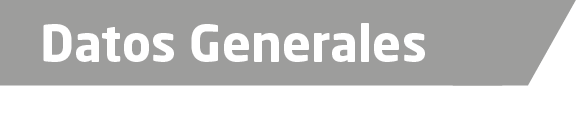 Nombre Rufo Seechi OrdóñezGrado de Escolaridad Licenciado en DerechoCédula Profesional (Licenciatura) 3767770Cédula profesional (Maestría) En trámiteTeléfono de Oficina 228-8-41-02-70. Ext.3568Correo Electrónico rufoseechi@hotmail.comDatos GeneralesFormación Académica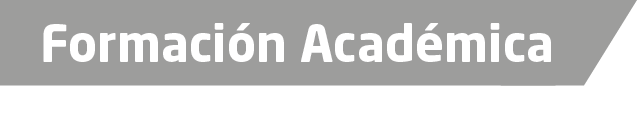 1977-1981Universidad Veracruzana Estudios de Licenciatura en Derecho.1976-1977		PROPEDEUTICO - UNIVERSIDAD VERACRUZAN COATZACOALCOS, VER.1977-1981	LICENCIATURA EN DERECHO – UNIVERSIDAD VERACRUZANA, XALAPA, VER. 1997-2004	ESTUDIO Y PRACTICA DE COMUNICACIÓN Y LIDERAZGO EN LOS CLUBES “TOASTMASTERS INTERNACIONAL” 2013.- 	DOCENTE CERTIFICADO DE LA SETEC EN EL MODULO UNO,  PARA TODOS LOS PERFILES, PARA JUECES, DEFENSORES Y  MINISTERIOS PUBLICOS.2015	DOCENTE CERTIFICADO DE LA SETEC EN EL MODULOS PARA POLICIAS.- 2 DE ABRIL DEL 20152016 	DOCENTE CERTIFICADO DE LA SETEC EN EL MODULO PARA PERITOS.- 2 DE ABRIL DEL 2015Trayectoria Profesional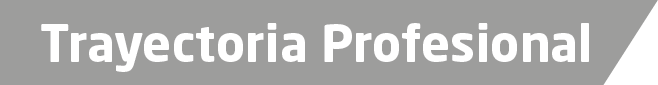 1981-2014	EMPLEADO DE LA PROCURADURIA GENERAL DE JUSTICIA DEL ESTADO DE VERACRUZ, OCUPANDO LOS SIGUIENTES  CARGOS:	1981-1983  CONCILIADOR EN LAS AGENCIAS 1º Y 2º DEL MINISTERIO PUBLICO INVESTIGADOR DE XALAPA, VER.	1983-1991  OFICIAL SECRETARIO EN LA AGENCIA 1º DEL MINISTERIO PUBLICO INVESTIGADORA DE XALAPA, VER.	1991-2013  OFICIAL SECRETARIO DE LA AGENCIA 1º DEL MINISTERIO PUBLICO, ADSCRITA AL JUZGADO PRIMERO DE PRIMERA INSTANCIA DEL DISTRITO JUDICIAL DE XALAPA.2013	AGENTE DEL MINISTERIO PÚBLICO EN LITIGACIÓN, DEL NUEVO SISTEMA DE JUSTICIA PENAL, A PARTIR DEL 11 DE MAYO, EN LOS DISTRITOS DE CÓRDOBA Y XALAPA, VERACRUZ.2014	AGENTE DEL MINISTERIO PÚBLICO EN LITIGACIÓN, DEL NUEVO SISTEMA DE JUSTICIA PENAL, A PARTIR DEL 11 DE NOVIEMBRE DEL 2013, A LA FECHA, EN EL DISTRITO DE COATEPEC, VER.2015 	FISCAL SEGUNDO EN LA UNIDAD INTEGRAL DE PROCURACION DE JUSTICIA DE COATEPEC, VER., EN FUNCIONES DE LITIGACION.-2016 	A PARTIR DE NOVIEMBRE DEL 2016 A LA FECHA FISAL ESPECIALIZADO EN DELITOS RELACIONADOS CON HECHOS DE CORRUPCION Y COMETIDOS POR SERVIDORES PUBLICOS.	 Conocimiento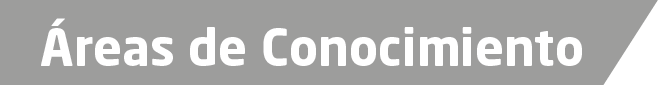 Derecho ConstitucionalDerecho AdministrativoDerecho Penal